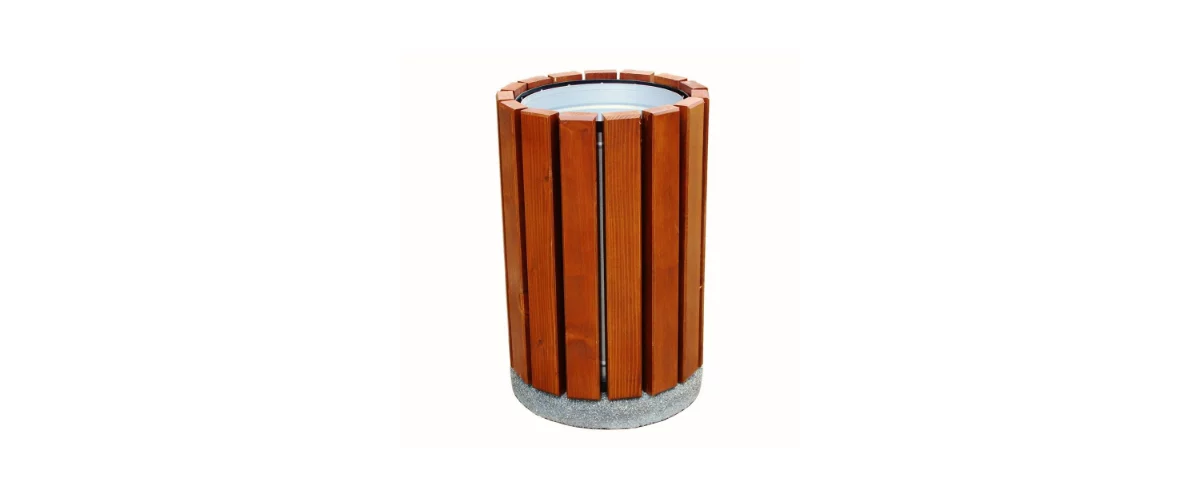 konstrukcja kosza wykonana z blachy stalowejstal ocynkowana i malowana proszkowopodstawa betonowakosz wyposażony w wkład z blachy ocynkowanejelementy drewniane impregnowane i lakierowaneTabela wymiarów 45lWysokość kosza całkowita		80cmWysokość kosza po montażu		60cmŚrednica wkładu	               	31cm